Общество с ограниченной ответственностью «ИТ-Софт»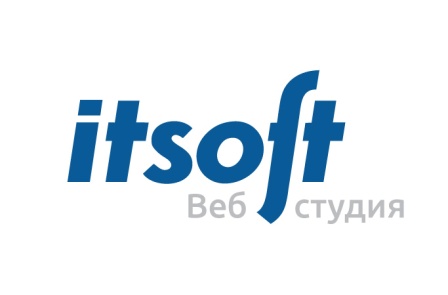 109240, Москва, Москворецкая набережная,д.7, стр.1+7 (495) 988-30-40l itsoft.ru l itsoft@itsoft.ruСОЗДАНИЕ САЙТОВ I ФИРМЕННЫЙ СТИЛЬ I			Лицензии № 114077 от 29.09.2013, № 114078 от 29.09.2013  ПРОДВИЖЕНИЕ 		ИНН/КПП 7709383684/770901001 р/с  40702810600110001272  в ОАО «Банк Москвы»							к/с 30101810500000000219 БИК 044525219БРИФ НА РАЗРАБОТКУ САЙТАЗаполните, пожалуйста, правую колонку таблицыЗаполняется сотрудником, ответственным за проект, его оценку на всех этапах разработки и прием выполненного проекта.Исполнитель принимает на себя обязательство о том, что коммерческая информация, полученная в рамках подготовки и реализации проекта, является конфиденциальной и не подлежит разглашению или передаче третьим лицам.Информация о компании:Информация о сайте:Целевая аудиторияЗадачи сайтаДизайн:Содержание и структура веб-сайта:Техническое описание:Благодарим вас за заполненную анкету. Напоминаем, от того насколько полно и правильно заполнена анкета, зависит насколько быстро и правильно наш менеджер поймет ваши требования к будущему сайту и сможет сообщить вам ориентировочную стоимость проекта и сроки его выполнения.Пожалуйста, проверьте анкету и вышлите ее на e-mail: itsoft@itsoft.ru После рассмотрения и выполнения расчетов наш менеджер свяжется с вами по указанным в начале анкеты телефонам или электронным адресам.Надеемся на долгое и плодотворное сотрудничество.Спасибо!Cрок разработки дизайна сайта: Предположительное время разработки проекта от 35 рабочих дней. ДатаВремяТелефонСайтE-mailКонтактное лицоОфициальное название предприятия (полное, краткое, в русском,  латинском/ином написании)Основные направления деятельности компании (услуги, виды продукции, что собой представляет продукция)Региональность (Какие географические области для вас наиболее важны и почему?)Перспективные направления развитияДостоинства  товаров / услуг компании для целевой аудитории Тип сайта (нужное оставить)Корпоративный сайтПромо-сайтСайт-визиткаИнформационный порталИнтернет-магазинСервисДругой тип (указать)Перечислите бизнес-цели, коммуникационные цели проекта  (нужное оставить)Предоставление информации о компании Оптимизация работы с существующими клиентами Реклама определенного продукта или услугиПривлечение новых клиентовУвеличение продажПродажа в Интернете товаров или услугДругоеСлоган компании, либо рекламные фразы для использования на сайтеКакое впечатление о компании должно создаваться у пользователей сайта?Какова цель посещения Вашего ресурса Укажите сайты, которые вам нравятся и объясните почему именно:(Эти сайты не обязательно должны относиться к вашей сфере бизнеса, но заполнение данного пункта существенно облегчит понимание того что вам нужно)Адрес сайта (url):Комментарий:Адрес сайта (url):Комментарий:Адрес сайта (url):Комментарий:Укажите сайты, принадлежащие компаниям из вашей сферы бизнеса, которые вам НЕ нравятся и почемуАдрес сайта (url):Комментарий:Адрес сайта (url):Комментарий:Адрес сайта (url):Комментарий:Укажите сайты, прямых конкурентов вашей компанииАдрес сайта (url):Адрес сайта (url):Адрес сайта (url):Опишите обобщенный портрет потребителей товаров / услуг компании (пол, возраст, уровень доходов, стиль жизни, дополнительная психологическая информация). Опишите основную и вторичную целевую аудиториюЦель посещения Вашего ресурса (какие сервисы или информацию они хотят получить)Ожидаемая реакцияНапример, привлечение новых клиентов Опишите продукцию или услуги, за счет которых собираетесь привлекать новых клиентовДругие задачиОпишите…Есть ли у вас логотип/фирменный стиль?ДаНетВ каком формате вы можете предоставить логотип/фирменный стиль вашей компании?ЛоготипФирменные цветаШрифтыБрендбукДругоеКакие графические материалы вы можете предоставить для использования на сайте?(нужное оставить)Дизайн упаковкиБуклеты/листовкиЦифровые фотографииПрезентацияПредполагается ли создание оригинальных изображений (фото съемка, создание графических коллажей) разработчиками сайта?
(нужное оставить)ДаНетЕсть ли у Вас особые предпочтения в отношении цветовой гаммы сайта?(Указать какие именно)Какое впечатление должен производить ваш сайт на посетителей (нужное оставить)СтрогийЭлегантныйПровокационныйИзящныйМинималистичныйЛакшериДругой тип (указать)Какой стиль оформления вы предпочитаете? На основании фотографийРисованной графикиИх комбинации На какой информации должен акцентировать дизайн внимание посетителя сайта? (нужное оставить)На слогане, лозунге компании (предоставьте слоган)На информации о компанииНа услугах компанииНа координатах местоположения офиса компанииНа визуальных образах, отражающих деятельность и подачу компании на рынкеНа новинках продукции и услуг компанииНа уникальности услуг и продукции компанииНа выгодной ценовой политикеДополнительно (опишите)Что вам нравится больше – плавные линии или строгие линейные формы?Надо ли разрабатывать баннеры? Кто их будет разрабатывать?Существуют ли творческие идеи, которые Вы хотели бы воплотить в проекте?Чтобы Вы категорически НЕ хотели видеть в дизайне Вашего сайта?Какие материалы Вы можете предоставить для наполнения сайта, и в каком формате? (нужное оставить)Текстовые материалы:Текст, распечатанный на принтереТекстовый документ в формате DOC (Microsoft Word)Документ в формате PDF (Adobe Acrobat)Графические материалы:НЕ цифровые фотографии и слайдыЦифровые фотографии высокого разрешения (от 1024х768)Цифровые фотографии НЕ высокого разрешения (ниже 1024х768)Художественные иллюстрации на бумагеСамостоятельно отсканированный материалДругоеКакая информация должна присутствовать на главной странице сайта? (нужное оставить)Краткая информация о деятельности вашей компанииГрафические коллажи, иллюстрирующие направления деятельности компанииИнформация о распродажах и скидкахСамые свежие новости вашей компании со ссылкой на архивАнимационный видео роликПриглашение зарегистрироваться на вашем сайтеПодписка на рассылку новостей и обновлений вашего сайтаДругоеПеречислите основные информационные разделы сайта:(Ниже приведен пример стандартного набора разделов для малого корпоративного сайта. Вам нужно внести изменения в порядок пунктов или добавить необходимые вам).НовостиАкцииО компанииКаталог продукцииПартнерыКонтактыКарта сайтаКак часто будет обновляться информация на сайте? (нужное оставить)Ежедневно1-3 раза в неделюРаз в неделюРаз в месяцЕжеквартальноОдин раз в годНе будет обновляться вообщеТип информации, который планируется загружать на страницы сайта? (нужное оставить)Только текстовая информацияТекстовая и графическая информацияМузыкальные трекиВидеоДругоеПланируется ли создание дополнительных языковых версий сайта помимо русского? Сколько? Какие именно языки?Понадобится ли разработка адаптивной версии сайта?Полная адаптивная версияДля Ipad + Iphone (и аналогичных устройств)Не будетКаким образом планируется обновлять материалы на сайте? (нужное оставить)Своими силами	С помощью системы управления сайтом (CMS)Самостоятельно без использования CMSПланируется использовать услуги сторонних фирм или частных лицПланируется заключить договор на обслуживание с компанией itsoftКакую именно информацию вы хотите добавлять и редактировать на сайте? (нужное оставить)Только добавлять новостиДобавлять новости, публикации, пресс-релизыОбновлять всю информацию в разделах, включая графическую информацию в контентной части сайтаРедактировать каталог продукцииДобавлять фотографии в галереюЗагружать аудио и видео материал удобным способомИметь возможность создавать, редактировать и удалять подразделы сайтаИметь возможность самостоятельно частично изменять дизайн и структуру сайтаДругоеКакие функциональные модули, по Вашему мнению, необходимы для веб-сайта? (нужное оставить)Каталог продукции (без возможности заказа)Сервис новостейРегистрация и авторизация пользователей на сайтеПодписка и рассылка информации сайтаФорма обратной связи Управление баннерамиГолосованияКарта сайтаГостевая книгаПолнофункциональный интернет-магазинЗакрытая часть сайтаУправление пользователямиСистема платежейБлогПоиск по сайтуФорум (конференция)ДругоеКаков выделен бюджет на разработку сайта?Существует ли бюджет на дальнейшую поддержку и обновление сайта (обслуживание сайта)?Зарегистрирован ли домен второго уровня типа www.name.ru для вашего сайта?Где планируется разместить ваш сайт (хостин-площадка сайта)? (нужное оставить)Уже есть хостинг-площадка (место на сервере под сайт)Собираемся арендовать хостинг-площадку, но еще не выбралиЕсть ли у Вас конкретные требования к технической реализации сайта?ЗАКАЗЧИКГенеральный директор ООО «_____» ______________________..ИСПОЛНИТЕЛЬГенеральный директор ООО «ИТ-Софт»                  ______________________Тарасов И. А. 